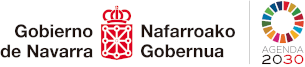 DECLARACIÓN SOBRE LA COMPOSICIÓN DE ÓRGANOS Y DEDICACIÓN (1)Entidad beneficiaria:                                                                                                                                                 NIF:                                      Completar la tabla con la siguiente información (artículo 12 de la Ley Foral 5/2018): Tabla con la composición de los órganos de gobierno, administración y dirección de la entidad y relación de los cargos que integran dichos órganos. Régimen de dedicación de cada uno de sus cargos. DECLARACIÓN SOBRE LAS RETRIBUCIONES DE LOS CARGOS (2)Completar la tabla con la siguiente información (artículo 12 de la Ley Foral 5/2018): Tabla con las retribuciones brutas y demás compensaciones económicas, percibidas por la entidad por cada uno de los cargos, desglosadas por conceptos, y sus cuentas anuales, para que estas puedan hacerse públicas.DECLARACIÓN SOBRE ULTIMAS CUENTAS ANUALES (3)Completar con la siguiente información (artículo 12 de la Ley Foral 5/2018). En el caso de entidades de nueva creación la información será de las que figuren en sus presupuestos o plan económico- financiero.Se presentan adjuntas al siguiente documento copia de las últimas cuentas anuales de la entidad, conformadas por:Balance. Cuenta de pérdidas y ganancias Memoria Otra información: ACEPTACIÓN DE CLAUSULAS DE CONFIDENCIALIDAD Y VERACIDAD: Confidencialidad:Los datos de carácter personal que se recogen serán tratados por el Departamento de Presidencia, Igualdad, Función Pública e Interior, a través de la Dirección General de Presidencia y Gobierno Abierto de conformidad con el Reglamento Europeo (UE) 2016/679 del Parlamento Europeo y del Consejo, de 27 de abril de 2016 (RGPD), relativo a la protección de las personas físicas con respecto al tratamiento de datos personales y a la libre vinculación de dichos datos y con la Ley Orgánica 3/2018, de 5 de diciembre, de Protección de Datos y garantía de los derechos digitales y su normativa de desarrollo, con la finalidad de su publicación en el portal de gobierno abierto.Los datos solicitados son obligatorios y deberán cumplimentarse de forma veraz y exacta, asumiendo en caso contrario las consecuencias previstas en la normativa vigente.Veracidad:Declaro que toda la información aportada en la presente solicitud es cierta.Poseo los documentos originales o autenticados acreditativos de dicha información (incluidos los títulos, certificados y demás documentos oficiales).Me responsabilizo de la veracidad de dicha información y de los daños y perjuicios que pudieran derivarse de una eventual falsedad de la misma.En                   a     de               de     Fdo.: (Nombre y apellidos)………………………………………  (Cargo)……………………………….. ORGANOCARGONOMBREDEDICACIÓNORGANOCARGORETRIBUCIONES